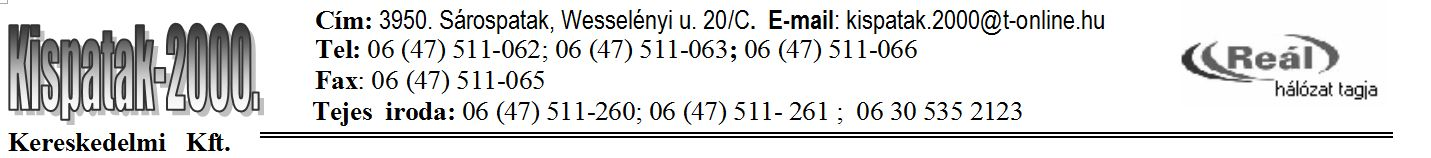 Tisztelt Partnerünk!Kérem engedjék meg, hogy néhány fontos, minden kereskedőt érintő információt osszunk meg Önökkel.1. Élelmiszerek allergén tartalmának feltüntetéseBizonyára már értesültek arról, hogy 2014. december 13.-tól egy új Európai Uniós rendelet lép életbe. A 1169/2011/ EU rendelet előírja az élelmiszerek allergén tartalmának kötelező feltüntetését 2014. december 13-tól. (allergén= arra érzékenyeknél allergiát kiváltó összetevő) a., A csomagolt termékek esetében a gyártó köteles erről gondoskodni. A rendelet előírja a kereskedő felelősségét is, ha nyilvánvalóan észrevehető a tájékoztatási hiányosság pl. nincs címke. Azaz, megbízható gyártó és forgalmazó esetén nyugodtak lehetnek és nincs további tennivalójuk a csomagolt termékekkel. Ismeretlen helyről származó, eddig nem látott terméket azonban érdemes alaposan megvizsgálni.b., Az előre nem csomagolt termékek, pontosabbana csomagolatlan kenyér és pékárukfornetti és egyéb helyben sütött csomagolatlan termékek töltelékáruktömbsajtokcukrászsüteményekesetében a kereskedőnek, azaz Önnek kell biztosítani a fogyasztók részére a megfelelő tájékoztatást az adott termék allergén összetevőiről, az üzletben.Hol?                     - könnyen észrevehető helyen, könnyen hozzáférhetőenHogyan?              - a gyártók által kiközölt allergén nyilatkozatokat, kinyomtatva, a                                                    termékkörök mellé jól látható helyre kihelyezveKi?                       - a személyzet bármely tagja, akit erre felkészítettekMikor?                  - a vásárlást megelőzően a fogyasztó kérésére.A cégünk által forgalmazott összes töltelékáruról illetve tömbsajtról, honlapunkról letölthetőek a gyártói allergén nyilatkozatok:http://www.kispatak2000.hu/AllergenNyilatkozatokA törvény ismeretében tehát azt javasoljuk, hogy az egyes beszállítók által rendelkezésre bocsátott allergén táblázatokat helyezzék ki az üzletekben.2. FELIR hatósági nyilvántartás:További törvényi változás ( 2008. évi XLVI. törvény 38/A. §.), hogy 2015. január 1-től kezdődően élelmiszerkereskedelmi forgalomba azon szállítók/gyártók/forgalmazók termékei kerülhetnek, mely cégek a NÉBIH felügyeleti díj megfizetésével a 2015. január 1-vel hatályba lépő „FELIR” elektronikus hatósági nyilvántartásba kerültek. A nyilvántartásba kerüléssel minden cég egy úgynevezett FELIR azonosító számot kap.A Kispatak 2000 Ker. Kft FELIR azonosító száma: AA0003047.Javasoljuk, hogy a későbbiekben kizárólag olyan szállítóktól vásároljanak termékeket, melyektől megkapták a FELIR azonosítójukat. A FELIR szám az alábbi honlapon is ellenőrizhető:http://portal.nebih.gov.hu/web/guest/felir-kereso3. Cégünk év végi munkarendje 	Végezetül engedjék meg, hogy magam és a cégünk minden dolgozója nevében Kellemes Karácsonyi Ünnepeket és Boldog Új Évet Kívánjak Önnek! Sárospatak, 2014. december 10.		Üdvözlettel,	Valler Zoltán	  ügyvezető NapDátumFüszért áruszállításTej-Töltelék szállításC+C raktári nyitvatartásHétfő2014.12.22NORMÁL NORMÁL 6.00 – 16.00Kedd2014.12.23NORMÁLNORMÁL6.00 – 16.00Szerda2014.12.24NINCSNORMÁL6.00 – 12.00Csütörtök2014.12.25NINCSNINCSZÁRVAPéntek2014.12.26NINCSNINCS ZÁRVASzombat2014.12.27NINCSNORMÁL7.00 – 11.00Vasárnap2014.12.28NINCSNINCSZÁRVAHétfő2014.12.29NORMÁL NORMÁL 6.00 – 16.00Kedd2014.12.30NORMÁLNORMÁL6.00 – 16.00Szerda2014.12.31NINCSNORMÁL6.00 – 12.002015.2015.2015.2015.2015.Csütörtök2015.01.01NINCSNINCSZÁRVAPéntek2015.01.02Vevőszolgálattal történő egyedi egyeztetés alapján van szállításNORMÁL 6.00 – 12.00Szombat2015.01.03NINCSNORMÁL7.00 – 11.00Vasárnap2015.01.04NINCSNINCSZÁRVA